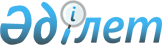 О внесении изменений в решение Кербулакского районного маслихата от 9 января 2020 года № 53-314 "О бюджетах сельских округов Кербулакского района на 2020-2022 годы"Решение Кербулакского районного маслихата Алматинской области от 14 августа 2020 года № 60-351. Зарегистрировано Департаментом юстиции Алматинской области 19 августа 2020 года № 5613
      В соответствии с пунктом 4 статьи 106 Бюджетного кодекса Республики Казахстан от 4 декабря 2008 года, подпунктом 1) пункта 1 статьи 6 Закона Республики Казахстан от 23 января 2001 года "О местном государственном управлении и самоуправлении в Республике Казахстан", Кербулакский районный маслихат РЕШИЛ:
      1. Внести в решение Кербулакского районного маслихата "О бюджетах сельских округов Кербулакского района на 2020-2022 годы" от 9 января 2020 года № 53-314 (зарегистрирован в Реестре государственной регистрации нормативных правовых актах № 5413, опубликован 20 января 2020 года в эталонном контрольном банке нормативных правовых актов Республики Казахстан) следующие изменения:
      пункты 1, 2, 3, 4, 5, 6, 7, 8, 9, 10, 11, 12, 13, 14 и 15 указанного решения изложить в новой редакции:
      "1. Утвердить бюджет Алтынемелского сельского округа на 2020-2022 годы согласно приложениям 1, 2 и 3 к настоящему решению соответственно, в том числе на 2020 год в следующих объемах:
      1) доходы 26 148 тысяч тенге, в том числе:
      налоговые поступления 4 228 тысяч тенге;
      неналоговые поступления 0 тенге;
      поступления от продажи основного капитала 0 тенге;
      поступление трансфертов 21 920 тысяч тенге, в том числе:
      целевые текущие трансферты 2 406 тысяч тенге;
      целевые трансферты на развитие 0 тенге;
      субвенции 19 514 тысяч тенге;
      2) затраты 27 315 тысяч тенге;
      3) чистое бюджетное кредитование 0 тенге, в том числе:
      бюджетные кредиты 0 тенге;
      погашение бюджетных кредитов 0 тенге;
      4) сальдо по операциям с финансовыми активами 0 тенге;
      5) дефицит (профицит) бюджета (-) 1 167 тысяч тенге;
      6) финансирование дефицита (использование профицита) бюджета 1 167 тысяч тенге.";
      "2. Утвердить бюджет Жайнак батырского сельского округа на 2020-2022 годы согласно приложениям 4, 5 и 6 к настоящему решению соответственно, в том числе на 2020 год в следующих объемах:
      1) доходы 25 696 тысяч тенге, в том числе:
      налоговые поступления 4 349 тысяч тенге;
      неналоговые поступления 0 тенге;
      поступления от продажи основного капитала 0 тенге;
      поступление трансфертов 21 347 тысяч тенге, в том числе:
      целевые текущие трансферты 1 664 тысячи тенге;
      целевые трансферты на развитие 0 тенге;
      субвенции 19 683 тысяча тенге;
      2) затраты 26 716 тысяч тенге;
      3) чистое бюджетное кредитование 0 тенге, в том числе:
      бюджетные кредиты 0 тенге;
      погашение бюджетных кредитов 0 тенге;
      4) сальдо по операциям с финансовыми активами 0 тенге;
      5) дефицит (профицит) бюджета (-) 1 020 тысяч тенге;
      6) финансирование дефицита (использование профицита) бюджета 1 020 тысяч тенге.";
      "3. Утвердить бюджет Когалинского сельского округа на 2020-2022 годы согласно приложениям 7, 8 и 9 к настоящему решению соответственно, в том числе на 2020 год в следующих объемах:
      1) доходы 92 414 тысяч тенге, в том числе:
      налоговые поступления 17 884 тысяча тенге;
      неналоговые поступления 0 тенге;
      поступления от продажи основного капитала 0 тенге;
      поступление трансфертов 74 530 тысяч тенге, в том числе:
      целевые текущие трансферты 31 765 тысяча тенге;
      целевые трансферты на развитие 0 тенге;
      субвенции 42 765 тысяч тенге;
      2) затраты 94 576 тысяч тенге;
      3) чистое бюджетное кредитование 0 тенге, в том числе:
      бюджетные кредиты 0 тенге;
      погашение бюджетных кредитов 0 тенге;
      4) сальдо по операциям с финансовыми активами 0 тенге;
      5) дефицит (профицит) бюджета (-) 2 162 тысячи тенге;
      6) финансирование дефицита (использование профицита) бюджета 2 162 тысячи тенге.";
      "4. Утвердить бюджет Талдыбулакского сельского округа на 2020-2022 годы согласно приложениям 10, 11 и 12 к настоящему решению соответственно, в том числе на 2020 год в следующих объемах:
      1) доходы 24 114 тысяч тенге, в том числе:
      налоговые поступления 6 138 тысяч тенге;
      неналоговые поступления 0 тенге;
      поступления от продажи основного капитала 0 тенге;
      поступление трансфертов 17 976 тысяч тенге, в том числе:
      целевые текущие трансферты 1 664 тысячи тенге;
      целевые трансферты на развитие 0 тенге;
      субвенции 16 312 тысяч тенге;
      2) затраты 26 104 тысячи тенге;
      3) чистое бюджетное кредитование 0 тенге, в том числе:
      бюджетные кредиты 0 тенге;
      погашение бюджетных кредитов 0 тенге;
      4) сальдо по операциям с финансовыми активами 0 тенге;
      5) дефицит (профицит) бюджета (-) 1 990 тысяч тенге;
      6) финансирование дефицита (использование профицита) бюджета 1 990 тысяч тенге.";
      "5. Утвердить бюджет Шубарского сельского округа на 2020-2022 годы согласно приложениям 13, 14 и 15 к настоящему решению соответственно, в том числе на 2020 год в следующих объемах:
      1) доходы 120 843 тысячи тенге, в том числе:
      налоговые поступления 4 175 тысяч тенге;
      неналоговые поступления 0 тенге;
      поступления от продажи основного капитала 0 тенге;
      поступление трансфертов 116 668 тысяч тенге, в том числе:
      целевые текущие трансферты 95 703 тысячи тенге;
      целевые трансферты на развитие 0 тенге;
      субвенции 20 965 тысяч тенге;
      2) затраты 122 527 тысяч тенге;
      3) чистое бюджетное кредитование 0 тенге, в том числе:
      бюджетные кредиты 0 тенге;
      погашение бюджетных кредитов 0 тенге;
      4) сальдо по операциям с финансовыми активами 0 тенге;
      5) дефицит (профицит) бюджета (-) 1 684 тысячи тенге;
      6) финансирование дефицита (использование профицита) бюджета 1 684 тысячи тенге.";
      "6. Утвердить бюджет Коксуского сельского округа на 2020-2022 годы согласно приложениям 16, 17 и 18 к настоящему решению соответственно, в том числе на 2020 год в следующих объемах:
      1) доходы 45 288 тысяч тенге, в том числе:
      налоговые поступления 2 650 тысяч тенге;
      неналоговые поступления 0 тенге;
      поступления от продажи основного капитала 0 тенге;
      поступление трансфертов 42 638 тысяч тенге, в том числе:
      целевые текущие трансферты 24 289 тысяч тенге;
      целевые трансферты на развитие 0 тенге;
      субвенции 18 349 тысяч тенге;
      2) затраты 46 407 тысячи тенге;
      3) чистое бюджетное кредитование 0 тенге, в том числе:
      бюджетные кредиты 0 тенге;
      погашение бюджетных кредитов 0 тенге;
      4) сальдо по операциям с финансовыми активами 0 тенге;
      5) дефицит (профицит) бюджета (-) 1 119 тысяч тенге;
      6) финансирование дефицита (использование профицита) бюджета 1 119 тысяч тенге.";
      "7. Утвердить бюджет Карашокынского сельского округа на 2020-2022 годы согласно приложениям 19, 20 и 21 к настоящему решению соответственно, в том числе на 2020 год в следующих объемах:
      1) доходы 91 004 тысячи тенге, в том числе:
      налоговые поступления 5 401 тысяча тенге;
      неналоговые поступления 0 тенге;
      поступления от продажи основного капитала 0 тенге;
      поступление трансфертов 85 603 тысячи тенге, в том числе:
      целевые текущие трансферты 35 421 тысяча тенге;
      целевые трансферты на развитие 0 тенге;
      субвенции 50 182 тысячи тенге;
      2) затраты 92 998 тысяч тенге;
      3) чистое бюджетное кредитование 0 тенге, в том числе:
      бюджетные кредиты 0 тенге;
      погашение бюджетных кредитов 0 тенге;
      4) сальдо по операциям с финансовыми активами 0 тенге;
      5) дефицит (профицит) бюджета (-) 1 994 тысячи тенге;
      6) финансирование дефицита (использование профицита) бюджета 1 994 тысячи тенге.";
      "8. Утвердить бюджет Басшийского сельского округа на 2020-2022 годы согласно приложениям 22, 23 и 24 к настоящему решению соответственно, в том числе на 2020 год в следующих объемах:
      1) доходы 78 109 тысяч тенге, в том числе:
      налоговые поступления 4 075 тысяч тенге;
      неналоговые поступления 0 тенге;
      поступления от продажи основного капитала 0 тенге;
      поступление трансфертов 74 034 тысячи тенге, в том числе:
      целевые текущие трансферты 51 924 тысячи тенге;
      целевые трансферты на развитие 0 тенге;
      субвенции 22 110 тысяч тенге;
      2) затраты 78 481 тысяча тенге;
      3) чистое бюджетное кредитование 0 тенге, в том числе:
      бюджетные кредиты 0 тенге;
      погашение бюджетных кредитов 0 тенге;
      4) сальдо по операциям с финансовыми активами 0 тенге;
      5) дефицит (профицит) бюджета (-) 372 тысячи тенге;
      6) финансирование дефицита (использование профицита) бюджета 372 тысячи тенге.";
      "9. Утвердить бюджет Шанханайского сельского округа на 2020-2022 годы согласно приложениям 25, 26 и 27 к настоящему решению соответственно, в том числе на 2020 год в следующих объемах:
      1) доходы 67 231 тысяч тенге, в том числе:
      налоговые поступления 5 691 тысяча тенге;
      неналоговые поступления 0 тенге;
      поступления от продажи основного капитала 0 тенге;
      поступление трансфертов 61 540 тысяч тенге, в том числе:
      целевые текущие трансферты 39 744 тысячи тенге;
      целевые трансферты на развитие 0 тенге;
      субвенции 21 796 тысяч тенге;
      2) затраты 67 930 тысяч тенге;
      3) чистое бюджетное кредитование 0 тенге, в том числе:
      бюджетные кредиты 0 тенге;
      погашение бюджетных кредитов 0 тенге;
      4) сальдо по операциям с финансовыми активами 0 тенге;
      5) дефицит (профицит) бюджета (-) 699 тысяч тенге;
      6) финансирование дефицита (использование профицита) бюджета 699 тысяч тенге.";
      "10. Утвердить бюджет Сарыозекского сельского округа на 2020-2022 годы согласно приложениям 28, 29 и 30 к настоящему решению соответственно, в том числе на 2020 год в следующих объемах:
      1) доходы 426 132 тысячи тенге, в том числе:
      налоговые поступления 66 324 тысячи тенге;
      неналоговые поступления 0 тенге;
      поступления от продажи основного капитала 0 тенге;
      поступление трансфертов 359 808 тысяч тенге, в том числе:
      целевые текущие трансферты 286 332 тысячи тенге;
      целевые трансферты на развитие 0 тенге;
      субвенции 73 476 тысяч тенге;
      2) затраты 431 256 тысяч тенге;
      3) чистое бюджетное кредитование 0 тенге, в том числе:
      бюджетные кредиты 0 тенге;
      погашение бюджетных кредитов 0 тенге;
      4) сальдо по операциям с финансовыми активами 0 тенге;
      5) дефицит (профицит) бюджета (-) 5 124 тысячи тенге;
      6) финансирование дефицита (использование профицита) бюджета 5 124 тысячи тенге.";
      "11. Утвердить бюджет Каспанского сельского округа на 2020-2022 годы
      согласно приложениям 31, 32 и 33 к настоящему решению соответственно, в том числе на 2020 год в следующих объемах:
      1) доходы 48 399 тысяч тенге, в том числе:
      налоговые поступления 2 229 тысяч тенге;
      неналоговые поступления 35 тысяч тенге;
      поступления от продажи основного капитала 0 тенге;
      поступление трансфертов 46 135 тысяч тенге, в том числе:
      целевые текущие трансферты 26 067 тысяча тенге;
      целевые трансферты на развитие 0 тенге;
      субвенции 20 068 тысяч тенге;
      2) затраты 48 399 тысяч тенге;
      3) чистое бюджетное кредитование 0 тенге, в том числе:
      бюджетные кредиты 0 тенге;
      погашение бюджетных кредитов 0 тенге;
      4) сальдо по операциям с финансовыми активами 0 тенге;
      5) дефицит (профицит) бюджета (-) 0 тенге;
      6) финансирование дефицита (использование профицита) бюджета 0 тенге.";
      "12. Утвердить бюджет Кызылжарского сельского округа на 2020-2022 годы согласно приложениям 34, 35 и 36 к настоящему решению соответственно, в том числе на 2020 год в следующих объемах:
      1) доходы 30 591 тысяч тенге, в том числе:
      налоговые поступления 2 316 тысяч тенге;
      неналоговые поступления 37 тысяч тенге;
      поступления от продажи основного капитала 0 тенге;
      поступление трансфертов 28 238 тысячи тенге, в том числе:
      целевые текущие трансферты 9 868 тысячи тенге;
      целевые трансферты на развитие 0 тенге;
      субвенции 18 370 тысяч тенге;
      2) затраты 30 591 тысяч тенге;
      3) чистое бюджетное кредитование 0 тенге, в том числе:
      бюджетные кредиты 0 тенге;
      погашение бюджетных кредитов 0 тенге;
      4) сальдо по операциям с финансовыми активами 0 тенге;
      5) дефицит (профицит) бюджета (-) 0 тенге;
      6) финансирование дефицита (использование профицита) бюджета 0 тенге.";
      "13. Утвердить бюджет Сарыбулакского сельского округа на 2020-2022 годы согласно приложениям 37, 38 и 39 к настоящему решению соответственно, в том числе на 2020 год в следующих объемах:
      1) доходы 28 497 тысяч тенге, в том числе:
      налоговые поступления 2 642 тысячи тенге;
      неналоговые поступления 10 тысяч тенге;
      поступления от продажи основного капитала 0 тенге;
      поступление трансфертов 25 845 тысяч тенге, в том числе:
      целевые текущие трансферты 4 895 тысячи тенге;
      целевые трансферты на развитие 0 тенге;
      субвенции 20 950 тысяч тенге;
      2) затраты 28 497 тысяч тенге;
      3) чистое бюджетное кредитование 0 тенге, в том числе:
      бюджетные кредиты 0 тенге;
      погашение бюджетных кредитов 0 тенге;
      4) сальдо по операциям с финансовыми активами 0 тенге;
      5) дефицит (профицит) бюджета (-) 0 тенге;
      6) финансирование дефицита (использование профицита) бюджета 0 тенге.";
      "14. Утвердить бюджет Сарыбастауского сельского округа на 2020-2022 годы согласно приложениям 40, 41 и 42 к настоящему решению соответственно, в том числе на 2020 год в следующих объемах:
      1) доходы 37 108 тысяч тенге, в том числе:
      налоговые поступления 3 293 тысячи тенге;
      неналоговые поступления 294 тысяч тенге;
      поступления от продажи основного капитала 0 тенге;
      поступление трансфертов 33 521 тысяча тенге, в том числе:
      целевые текущие трансферты 12 704 тысячи тенге;
      целевые трансферты на развитие 0 тенге;
      субвенции 20 817 тысяч тенге;
      2) затраты 37 108 тысяч тенге;
      3) чистое бюджетное кредитование 0 тенге, в том числе:
      бюджетные кредиты 0 тенге;
      погашение бюджетных кредитов 0 тенге;
      4) сальдо по операциям с финансовыми активами 0 тенге;
      5) дефицит (профицит) бюджета (-) 0 тенге;
      6) финансирование дефицита (использование профицита) бюджета 0 тенге.";
      "15. Утвердить бюджет Жоламанского сельского округа на 2020-2022 годы согласно приложениям 43, 44 и 45 к настоящему решению соответственно, в том числе на 2020 год в следующих объемах:
      1) доходы 30 328 тысяч тенге, в том числе:
      налоговые поступления 2 376 тысяч тенге;
      неналоговые поступления 2 614 тысяч тенге;
      поступления от продажи основного капитала 0 тенге;
      поступление трансфертов 25 338 тысяч тенге, в том числе:
      целевые текущие трансферты 2 188 тысяч тенге;
      целевые трансферты на развитие 0 тенге;
      субвенции 23 150 тысяч тенге;
      2) затраты 30 328 тысяч тенге;
      3) чистое бюджетное кредитование 0 тенге, в том числе:
      бюджетные кредиты 0 тенге;
      погашение бюджетных кредитов 0 тенге;
      4) сальдо по операциям с финансовыми активами 0 тенге;
      5) дефицит (профицит) бюджета (-) 0 тенге;
      6) финансирование дефицита (использование профицита) бюджета 0 тенге.".
      2. Приложения 1, 4, 7, 10, 13, 16, 19, 22, 25, 28, 31, 34, 37, 40 и 43 к указанному решению изложить в новой редакции согласно приложениям 1, 2, 3, 4, 5, 6, 7, 8, 9, 10, 11, 12, 13, 14 и 15 к настоящему решению соответственно.
      3. Контроль за исполнением настоящего решения возложить на постоянную комиссию Кербулакского районного маслихата "По экономике и бюджету района, налогу, поддержке малого и среднего предпринимательства, коммунального хозяйства, озеленению и оказанию услуг населению".
      4. Настоящее решение вводится в действие с 1 января 2020 года. Бюджет Алтынемелского сельского округа на 2020 год Бюджет Жайнак батырского сельского округа на 2020 год Бюджет Когалинского сельского округа на 2020 год Бюджет Талдыбулакского сельского округа на 2020 год Бюджет Шубарского сельского округа на 2020 год Бюджет Коксуского сельского округа на 2020 год Бюджет Карашокынского сельского округа на 2020 год Бюджет Басшийского сельского округа на 2020 год Бюджет Шанханайского сельского округа на 2020 год Бюджет Сарыозекского сельского округа на 2020 год Бюджет Каспанского сельского округа на 2020 год Бюджет Кызылжарского сельского округа на 2020 год Бюджет Сарыбулакского сельского округа на 2020 год Бюджет Сарыбастауского сельского округа на 2020 год Бюджет Жоламанского сельского округа на 2020 год
					© 2012. РГП на ПХВ «Институт законодательства и правовой информации Республики Казахстан» Министерства юстиции Республики Казахстан
				
      Председатель сессии Кербулакского

      районного маслихата

Ж. Жумажанов

      Секретарь Кербулакского

      районного маслихата

Б. Рысбеков
Приложение 1 к решению Кербулакского районного маслихата от 14 августа 2020 года № 60-351Приложение 1 к решению Кербулакского районного маслихата от 09 января 2020 года № 53-314
Категория Наименование
Категория Наименование
Категория Наименование
Категория Наименование
Сумма (тысяч тенге)
Класс
Класс
Класс
Сумма (тысяч тенге)
Подкласс
Подкласс
Сумма (тысяч тенге)
1
2
3
4
5
1. Доходы
26 148
1
Налоговые поступления
4 228
01
Подоходный налог
500
2
Индивидуальный подоходный налог
500
04
Hалоги на собственность
3 728
1
Hалоги на имущество
28
3
Земельный налог
200
4
Hалог на транспортные средства
3 500
4
Поступления трансфертов
21 920
02
Трансферты из вышестоящих органов государственного управления
21 920
3
Трансферты из бюджетов городов районного значения, сел, поселков, сельских округов
21 920
Функциональные группы Наименование
Функциональные группы Наименование
Функциональные группы Наименование
Функциональные группы Наименование
Функциональные группы Наименование
Сумма (тысяч тенге)
Малая функция
Малая функция
Малая функция
Малая функция
Сумма (тысяч тенге)
Администратор бюджетной программы
Администратор бюджетной программы
Администратор бюджетной программы
Сумма (тысяч тенге)
Программа
Программа
Сумма (тысяч тенге)
1
2
3
4
5
6
2. Затраты 
27 315
01
Государственные услуги общего характера
21 513
1
Представительные, исполнительные и другие органы, выполняющие общие функции государственного управления
21 513
124
Аппарат акима района в городе, города районного значения, поселка, села, сельского округа
21 513
001
Услуги по обеспечению деятельности маслихата района (города областного значения)
20 525
022
Капитальные расходы государственного органа 
988
04
Образование
2 000
2
Начальное, основное среднее и общее среднее образование
2 000
124
Аппарат акима района в городе, города районного значения, поселка, села, сельского округа
2 000
005
Организация бесплатного подвоза учащихся до ближашей школы и обратно в сельской местности
2 000
07
Жилищно-коммунальное хозяйство
2 300
3
Благоустройство населенных пунктов
2 300
124
Аппарат акима города районного значения, села, поселка, сельского округа
2 300
009
Обеспечение санитарии населенных пунктов
800
011
Благоустройство и озеленение населенных пунктов
1 500
12
Транспорт и коммуникации
 1 500
1
Автомобильный транспорт
1 500
124
Аппарат акима города районного значения, села, поселка, сельского округа
1 500
013
Обеспечение функционирования автомобильных дорог в городах районного значения, селах, поселках, сельских округах
1 500
15
Трансферты
2
1
Трансферты
2
124
Аппарат акима города районного значения, села, поселка, сельского округа
2
048
Возврат неиспользованных (недоиспользованных) целевых трансфертов
2
Функциональные группы Наименование
Функциональные группы Наименование
Функциональные группы Наименование
Функциональные группы Наименование
Функциональные группы Наименование
Сумма (тысяч тенге)
Малая функция
Малая функция
Малая функция
Малая функция
Сумма (тысяч тенге)
Администратор бюджетной программы
Администратор бюджетной программы
Администратор бюджетной программы
Сумма (тысяч тенге)
Программа
Программа
Сумма (тысяч тенге)
1
2
3
4
5
6
3. Чистое бюджетное кредитование
0
Бюджетные кредиты
0
Категория Наименование
Категория Наименование
Категория Наименование
Категория Наименование
Сумма (тысяч тенге)
Класс
Класс
Класс
Сумма (тысяч тенге)
Подкласс
Подкласс
Сумма (тысяч тенге)
1
2
3
4
5
5
Погашение бюджетных кредитов
0
01
Погашение бюджетных кредитов
0
1
Погашение бюджетных кредитов, выданных из государственного бюджета
0
Функциональные группы Наименование
Функциональные группы Наименование
Функциональные группы Наименование
Функциональные группы Наименование
Функциональные группы Наименование
Сумма (тысяч тенге)
Малая функция
Малая функция
Малая функция
Малая функция
Сумма (тысяч тенге)
Администратор бюджетной программы
Администратор бюджетной программы
Администратор бюджетной программы
Сумма (тысяч тенге)
Программа
Программа
Сумма (тысяч тенге)
1
2
3
4
5
6
4. Сальдо по операциям с финансовыми активами
0
Категория Наименование
Категория Наименование
Категория Наименование
Категория Наименование
Сумма (тысяч тенге)
Класс
Класс
Класс
Сумма (тысяч тенге)
Подкласс
Подкласс
Сумма (тысяч тенге)
1
2
3
4
5
5. Дефицит (профицит) бюджета
-1 167
6. Финансирование дефицита бюджета
1 167
8
Используемые остатки бюджетных средств
1 167
01
Остатки бюджетных средств
1 167
1
Свободные остатки бюджетных средств
1 167
Функциональные группы Наименование
Функциональные группы Наименование
Функциональные группы Наименование
Функциональные группы Наименование
Функциональные группы Наименование
Сумма (тысяч тенге)
Малая функция
Малая функция
Малая функция
Малая функция
Сумма (тысяч тенге)
Администратор бюджетной программы
Администратор бюджетной программы
Администратор бюджетной программы
Сумма (тысяч тенге)
Программа
Программа
Сумма (тысяч тенге)
1
2
3
4
5
6
16
Погашение займов
0
1
Погашение займов
0
452
Отдел финансов района (города областного значения)
0
008
Погашение долга местного исполнительного органа перед вышестоящим бюджетом
0Приложение 2 к решению Кербулакского районного маслихата от 14 августа 2020 года № 60-351Приложение 4 к решению Кербулакского районного маслихата от 9 января 2020 года № 53-314
Категория Наименование
Категория Наименование
Категория Наименование
Категория Наименование
Сумма (тысяч тенге)
Класс
Класс
Класс
Сумма (тысяч тенге)
Подкласс
Подкласс
Сумма (тысяч тенге)
1
2
3
4
5
1. Доходы
25 696
1
Налоговые поступления
4 349
01
Подоходный налог
400
2
Индивидуальный подоходный налог
400
04
Hалоги на собственность
3 949
1
Hалоги на имущество
34
3
Земельный налог
255
4
Hалог на транспортные средства
3 660
4
Поступления трансфертов
21 347
02
Трансферты из вышестоящих органов государственного управления
21 347
3
Трансферты из бюджетов городов районного значения, сел, поселков, сельских округов
21 347
Функциональные группы Наименование
Функциональные группы Наименование
Функциональные группы Наименование
Функциональные группы Наименование
Функциональные группы Наименование
Сумма (тысяч тенге)
Малая функция
Малая функция
Малая функция
Малая функция
Сумма (тысяч тенге)
Администратор бюджетной программы
Администратор бюджетной программы
Администратор бюджетной программы
Сумма (тысяч тенге)
Программа
Программа
Сумма (тысяч тенге)
1
2
3
4
5
6
2. Затраты 
26 716
01
Государственные услуги общего характера
23 073
1
Представительные, исполнительные и другие органы, выполняющие общие функции государственного управления
23 073
124
Аппарат акима города районного значения, села, поселка, сельского округа
23 073
001
Услуги по обеспечению деятельности акима города районного значения, села, поселка, сельского округа
22 329
022
Капитальные расходы государственного органа
744
07
Жилищно-коммунальное хозяйство
2 100
3
Благоустройство населенных пунктов
2 100
124
Аппарат акима города районного значения, села, поселка, сельского округа
2 100
009
Обеспечение санитарии населенных пунктов
600
011
Благоустройство и озеленение населенных пунктов
1 500
12
Транспорт и коммуникации
1 500
1
Автомобильный транспорт
 1 500
124
Аппарат акима города районного значения, села, поселка, сельского округа
1 500
013
Обеспечение функционирования автомобильных дорог в городах районного значения, селах, поселках, сельских округах
1 500
15
Трансферты
43
1
Трансферты
43
124
Аппарат акима города районного значения, села, поселка, сельского округа
43
048
Возврат неиспользованных (недоиспользованных) целевых трансфертов
43
Функциональные группы Наименование
Функциональные группы Наименование
Функциональные группы Наименование
Функциональные группы Наименование
Функциональные группы Наименование
Сумма (тысяч тенге)
Малая функция
Малая функция
Малая функция
Малая функция
Сумма (тысяч тенге)
Администратор бюджетной программы
Администратор бюджетной программы
Администратор бюджетной программы
Сумма (тысяч тенге)
Программа
Программа
Сумма (тысяч тенге)
1
2
3
4
5
6
3. Чистое бюджетное кредитование
0
Бюджетные кредиты
0
Категория Наименование
Категория Наименование
Категория Наименование
Категория Наименование
Сумма (тысяч тенге)
Класс
Класс
Класс
Сумма (тысяч тенге)
Подкласс
Подкласс
Сумма (тысяч тенге)
1
2
3
4
5
5
Погашение бюджетных кредитов
0
01
Погашение бюджетных кредитов
0
1
Погашение бюджетных кредитов, выданных из государственного бюджета
0
Функциональные группы Наименование
Функциональные группы Наименование
Функциональные группы Наименование
Функциональные группы Наименование
Функциональные группы Наименование
Сумма (тысяч тенге)
Малая функция
Малая функция
Малая функция
Малая функция
Сумма (тысяч тенге)
Администратор бюджетной программы
Администратор бюджетной программы
Администратор бюджетной программы
Сумма (тысяч тенге)
Программа
Программа
Сумма (тысяч тенге)
1
2
3
4
5
6
4. Сальдо по операциям с финансовыми активами
0
Категория Наименование
Категория Наименование
Категория Наименование
Категория Наименование
Сумма (тысяч тенге)
Класс
Класс
Класс
Сумма (тысяч тенге)
Подкласс
Подкласс
Сумма (тысяч тенге)
1
2
3
4
5
5. Дефицит (профицит) бюджета
-1 020
6. Финансирование дефицита бюджета
1 020
8
Используемые остатки бюджетных средств
1 020
01
Остатки бюджетных средств
1 020
1
Свободные остатки бюджетных средств
1 020
Функциональные группы Наименование
Функциональные группы Наименование
Функциональные группы Наименование
Функциональные группы Наименование
Функциональные группы Наименование
Сумма (тысяч тенге)
Малая функция
Малая функция
Малая функция
Малая функция
Сумма (тысяч тенге)
Администратор бюджетной программы
Администратор бюджетной программы
Администратор бюджетной программы
Сумма (тысяч тенге)
Программа
Программа
Сумма (тысяч тенге)
1
2
3
4
5
6
16
Погашение займов
0
1
Погашение займов
0
452
Отдел финансов района (города областного значения)
0
008
Погашение долга местного исполнительного органа перед вышестоящим бюджетом
0Приложение 3 к решению Кербулакского районного маслихата от 14 августа 2020 года № 60-351Приложение 7 к решению Кербулакского районного маслихата от 9 января 2020 года № 53-314
Категория Наименование
Категория Наименование
Категория Наименование
Категория Наименование
Сумма (тысяч тенге)
Класс
Класс
Класс
Сумма (тысяч тенге)
Подкласс
Подкласс
Сумма (тысяч тенге)
1
2
3
4
5
1. Доходы
92 414
1
Налоговые поступления
17 884
01
Подоходный налог
3 000
2
Индивидуальный подоходный налог
3 000
04
Hалоги на собственность
14 884
1
Hалоги на имущество
84 
3
Земельный налог
1 420
4
Hалог на транспортные средства
13 380
4
Поступления трансфертов
74 530 
02
Трансферты из вышестоящих органов государственного управления
74 530
3
Трансферты из бюджетов городов районного значения, сел, поселков, сельских округов
74 530
Функциональные группы Наименование
Функциональные группы Наименование
Функциональные группы Наименование
Функциональные группы Наименование
Функциональные группы Наименование
Сумма (тысяч тенге)
Малая функция
Малая функция
Малая функция
Малая функция
Сумма (тысяч тенге)
Администратор бюджетной программы
Администратор бюджетной программы
Администратор бюджетной программы
Сумма (тысяч тенге)
Программа
Программа
Сумма (тысяч тенге)
1
2
3
4
5
6
2. Затраты 
94 576
01
Государственные услуги общего характера
32 731
1
Представительные, исполнительные и другие органы, выполняющие общие функции государственного управления
32 731
124
Аппарат акима города районного значения, села, поселка, сельского округа
32 731
001
Услуги по обеспечению деятельности акима города районного значения, села, поселка, сельского округа
29 349
022
Капитальные расходы государственного органа 
3 382
04
Образование
50 088
1
Дошкольное воспитание и обучение
47 988
124
Аппарат акима города районного значения, села, поселка, сельского округа
47 988
004
Дошкольное воспитание и обучение и организация медицинского обслуживания в организациях дошкольного воспитания и обучения
24 985
041
Реализация государственного образовательного заказа в дошкольных организациях образования
23 003
2
Начальное, основное среднее и общее среднее образование
2 100
124
Аппарат акима города районного значения, села, поселка, сельского округа
2 100
005
Организация бесплатного подвоза учащихся до ближайшей школы и обратно в сельской местности
2 100
07
Жилищно-коммунальное хозяйство
9 658
3
Благоустройство населенных пунктов
9 658
124
Аппарат акима города районного значения, села, поселка, сельского округа
9 658
008
Освещение улиц в населенных пунктах
5 658 
009
Обеспечение санитарии населенных пунктов
1 000
011
Благоустройство и озеленение населенных пунктов
3 000
12
Транспорт и коммуникации
2 000
1
Автомобильный транспорт
 2 000
124
Аппарат акима города районного значения, села, поселка, сельского округа
2 000
013
Обеспечение функционирования автомобильных дорог в городах районного значения, селах, поселках, сельских округах
2 000
15
Трансферты
99
1
Трансферты
99
124
Аппарат акима города районного значения, села, поселка, сельского округа
99
048
Возврат неиспользованных (недоиспользованных) целевых трансфертов
99
Функциональные группы Наименование
Функциональные группы Наименование
Функциональные группы Наименование
Функциональные группы Наименование
Функциональные группы Наименование
Сумма (тысяч тенге)
Малая функция
Малая функция
Малая функция
Малая функция
Сумма (тысяч тенге)
Администратор бюджетной программы
Администратор бюджетной программы
Администратор бюджетной программы
Сумма (тысяч тенге)
Программа
Программа
Сумма (тысяч тенге)
1
2
3
4
5
6
3. Чистое бюджетное кредитование
0
Бюджетные кредиты
0
Категория Наименование
Категория Наименование
Категория Наименование
Категория Наименование
Сумма (тысяч тенге)
Класс
Класс
Класс
Сумма (тысяч тенге)
Подкласс
Подкласс
Сумма (тысяч тенге)
1
2
3
4
5
5
Погашение бюджетных кредитов
0
01
Погашение бюджетных кредитов
0
1
Погашение бюджетных кредитов, выданных из государственного бюджета
0
Функциональные группы Наименование
Функциональные группы Наименование
Функциональные группы Наименование
Функциональные группы Наименование
Функциональные группы Наименование
Сумма (тысяч тенге)
Малая функция
Малая функция
Малая функция
Малая функция
Сумма (тысяч тенге)
Администратор бюджетной программы
Администратор бюджетной программы
Администратор бюджетной программы
Сумма (тысяч тенге)
Программа
Программа
Сумма (тысяч тенге)
1
2
3
4
5
6
4. Сальдо по операциям с финансовыми активами
0
Категория Наименование
Категория Наименование
Категория Наименование
Категория Наименование
Сумма (тысяч тенге)
Класс
Класс
Класс
Сумма (тысяч тенге)
Подкласс
Подкласс
Сумма (тысяч тенге)
1
2
3
4
5
5. Дефицит (профицит) бюджета
-2 162
6. Финансирование дефицита бюджета
2 162
8
Используемые остатки бюджетных средств
2 162
01
Остатки бюджетных средств
2 162
1
Свободные остатки бюджетных средств
2 162
Функциональные группы Наименование
Функциональные группы Наименование
Функциональные группы Наименование
Функциональные группы Наименование
Функциональные группы Наименование
Сумма (тысяч тенге)
Малая функция
Малая функция
Малая функция
Малая функция
Сумма (тысяч тенге)
Администратор бюджетной программы
Администратор бюджетной программы
Администратор бюджетной программы
Сумма (тысяч тенге)
Программа
Программа
Сумма (тысяч тенге)
1
2
3
4
5
6
16
Погашение займов
0
1
Погашение займов
0
452
Отдел финансов района (города областного значения)
0
008
Погашение долга местного исполнительного органа перед вышестоящим бюджетом
0Приложение 4 к решению Кербулакского районного маслихата от 14 августа 2020 года № 60-351Приложение 10 к решению Кербулакского районного маслихата от 9 января 2020 года № 53-314
Категория Наименование
Категория Наименование
Категория Наименование
Категория Наименование
Сумма (тысяч тенге)
Класс
Класс
Класс
Сумма (тысяч тенге)
Подкласс
Подкласс
Сумма (тысяч тенге)
1
2
3
4
5
1. Доходы
24 114
1
Налоговые поступления
6 138
01
Подоходный налог
3 500
2
Индивидуальный подоходный налог
3 500
04
Hалоги на собственность
2 638
1
Hалоги на имущество
38
3
Земельный налог
200 
4
Hалог на транспортные средства
2 400
4
Поступления трансфертов
17 976
02
Трансферты из вышестоящих органов государственного управления
17 976
3
Трансферты из бюджетов городов районного значения, сел, поселков, сельских округов
17 976
Функциональные группы Наименование
Функциональные группы Наименование
Функциональные группы Наименование
Функциональные группы Наименование
Функциональные группы Наименование
Сумма (тысяч тенге)
Малая функция
Малая функция
Малая функция
Малая функция
Сумма (тысяч тенге)
Администратор бюджетной программы
Администратор бюджетной программы
Администратор бюджетной программы
Сумма (тысяч тенге)
Программа
Программа
Сумма (тысяч тенге)
1
2
3
4
5
6
2. Затраты 
26 104
01
Государственные услуги общего характера
21 803
1
Представительные, исполнительные и другие органы, выполняющие общие функции государственного управления
21 803
124
Аппарат акима города районного значения, села, поселка, сельского округа
21 803
001
Услуги по обеспечению деятельности акима города районного значения, села, поселка, сельского округа
21 015
022
Капитальные расходы государственного органа 
788
07
Жилищно-коммунальное хозяйство
2 800
3
Благоустройство населенных пунктов
2 800
124
Аппарат акима города районного значения, села, поселка, сельского округа
2 800
009
Обеспечение санитарии населенных пунктов
1 000
011
Благоустройство и озеленение населенных пунктов
1 800
12
Транспорт и коммуникации
1 500
1
Автомобильный транспорт
 1 500
124
Аппарат акима города районного значения, села, поселка, сельского округа
1 500
013
Обеспечение функционирования автомобильных дорог в городах районного значения, селах, поселках, сельских округах
1 500
15
Трансферты
1
1
Трансферты
1
124
Аппарат акима города районного значения, села, поселка, сельского округа
1
048
Возврат неиспользованных (недоиспользованных) целевых трансфертов
1
Функциональные группы Наименование
Функциональные группы Наименование
Функциональные группы Наименование
Функциональные группы Наименование
Функциональные группы Наименование
Сумма (тысяч тенге)
Малая функция
Малая функция
Малая функция
Малая функция
Сумма (тысяч тенге)
Администратор бюджетной программы
Администратор бюджетной программы
Администратор бюджетной программы
Сумма (тысяч тенге)
Программа
Программа
Сумма (тысяч тенге)
1
2
3
4
5
6
3. Чистое бюджетное кредитование
0
Бюджетные кредиты
0
Категория Наименование
Категория Наименование
Категория Наименование
Категория Наименование
Сумма (тысяч тенге)
Класс
Класс
Класс
Сумма (тысяч тенге)
Подкласс
Подкласс
Сумма (тысяч тенге)
1
2
3
4
5
5
Погашение бюджетных кредитов
0
01
Погашение бюджетных кредитов
0
1
Погашение бюджетных кредитов, выданных из государственного бюджета
0
Функциональные группы Наименование
Функциональные группы Наименование
Функциональные группы Наименование
Функциональные группы Наименование
Функциональные группы Наименование
Сумма (тысяч тенге)
Малая функция
Малая функция
Малая функция
Малая функция
Сумма (тысяч тенге)
Администратор бюджетной программы
Администратор бюджетной программы
Администратор бюджетной программы
Сумма (тысяч тенге)
Программа
Программа
Сумма (тысяч тенге)
1
2
3
4
5
6
4. Сальдо по операциям с финансовыми активами
0
Категория Наименование
Категория Наименование
Категория Наименование
Категория Наименование
Сумма (тысяч тенге)
Класс
Класс
Класс
Сумма (тысяч тенге)
Подкласс
Подкласс
Сумма (тысяч тенге)
1
2
3
4
5
5. Дефицит (профицит) бюджета
-1 990
6. Финансирование дефицита бюджета
1 990
8
Используемые остатки бюджетных средств
1 990
01
Остатки бюджетных средств
1 990
1
Свободные остатки бюджетных средств
1 990
Функциональные группы Наименование
Функциональные группы Наименование
Функциональные группы Наименование
Функциональные группы Наименование
Функциональные группы Наименование
Сумма (тысяч тенге)
Малая функция
Малая функция
Малая функция
Малая функция
Сумма (тысяч тенге)
Администратор бюджетной программы
Администратор бюджетной программы
Администратор бюджетной программы
Сумма (тысяч тенге)
Программа
Программа
Сумма (тысяч тенге)
1
2
3
4
5
6
16
Погашение займов
0
1
Погашение займов
0
452
Отдел финансов района (города областного значения)
0
008
Погашение долга местного исполнительного органа перед вышестоящим бюджетом
0Приложение 5 к решению Кербулакского районного маслихата от 14 августа 2020 года № 60-351Приложение 13 к решению Кербулакского районного маслихата от 9 января 2020 года № 53-314
Категория Наименование
Категория Наименование
Категория Наименование
Категория Наименование
Сумма (тысяч тенге)
Класс
Класс
Класс
Сумма (тысяч тенге)
Подкласс
Подкласс
Сумма (тысяч тенге)
1
2
3
4
5
1. Доходы
120 843
1
Налоговые поступления
4 175
01
Подоходный налог
100
2
Индивидуальный подоходный налог
100
04
Hалоги на собственность
4 075
1
Hалоги на имущество
25
3
Земельный налог
550
4
Hалог на транспортные средства
3 500
4
Поступления трансфертов
116 668
02
Трансферты из вышестоящих органов государственного управления
116 668
3
Трансферты из бюджетов городов районного значения, сел, поселков, сельских округов
116 668
Функциональные группы Наименование
Функциональные группы Наименование
Функциональные группы Наименование
Функциональные группы Наименование
Функциональные группы Наименование
Сумма (тысяч тенге)
Малая функция
Малая функция
Малая функция
Малая функция
Сумма (тысяч тенге)
Администратор бюджетной программы
Администратор бюджетной программы
Администратор бюджетной программы
Сумма (тысяч тенге)
Программа
Программа
Сумма (тысяч тенге)
1
2
3
4
5
6
2. Затраты 
122 527
01
Государственные услуги общего характера
40 233
1
Представительные, исполнительные и другие органы, выполняющие общие функции государственного управления
40 233
124
Аппарат акима города районного значения, села, поселка, сельского округа
40 233
001
Услуги по обеспечению деятельности акима города районного значения, села, поселка, сельского округа
37 815
022
Капитальные расходы государственного органа 
2 418
04
Образование
67 701
1
Дошкольное воспитание и обучение
66 601
124
Аппарат акима города районного значения, села, поселка, сельского округа
66 601
004
Дошкольное воспитание и обучение и организация медицинского обслуживания в организациях дошкольного воспитания и обучения
20 562
041
Реализация государственного образовательного заказа в дошкольных организациях образования
46 039
2
Начальное, основное среднее и общее среднее образование
1 100
124
Аппарат акима города районного значения, села, поселка, сельского округа
1 100
005
Организация бесплатного подвоза учащихся до ближайшей школы и обратно в сельской местности
1 100
07
Жилищно-коммунальное хозяйство
12 893
3
Благоустройство населенных пунктов
12 893
124
Аппарат акима города районного значения, села, поселка, сельского округа
12 893
008
Освещение улиц населенных пунктов
2 213
009
Обеспечение санитарии населенных пунктов
1 000
011
Благоустройство и озеленение населенных пунктов
9 680
12
Транспорт и коммуникации
1 700
1
Автомобильный транспорт
1 700
124
Аппарат акима города районного значения, села, поселка, сельского округа
1 700
013
Обеспечение функционирования автомобильных дорог в городах районного значения, селах, поселках, сельских округах
1 500
045
Капитальный и средний ремонт автомобильных дорог в городах районного значения, селах, поселках, сельских округах
200
Функциональные группы Наименование
Функциональные группы Наименование
Функциональные группы Наименование
Функциональные группы Наименование
Функциональные группы Наименование
Сумма (тысяч тенге)
Малая функция
Малая функция
Малая функция
Малая функция
Сумма (тысяч тенге)
Администратор бюджетной программы
Администратор бюджетной программы
Администратор бюджетной программы
Сумма (тысяч тенге)
Программа
Программа
Сумма (тысяч тенге)
1
2
3
4
5
6
3. Чистое бюджетное кредитование
0
Бюджетные кредиты
0
Категория Наименование
Категория Наименование
Категория Наименование
Категория Наименование
Сумма (тысяч тенге)
Класс
Класс
Класс
Сумма (тысяч тенге)
Подкласс
Подкласс
Сумма (тысяч тенге)
1
2
3
4
5
5
Погашение бюджетных кредитов
0
01
Погашение бюджетных кредитов
0
1
Погашение бюджетных кредитов, выданных из государственного бюджета
0
Функциональные группы Наименование
Функциональные группы Наименование
Функциональные группы Наименование
Функциональные группы Наименование
Функциональные группы Наименование
Сумма (тысяч тенге)
Малая функция
Малая функция
Малая функция
Малая функция
Сумма (тысяч тенге)
Администратор бюджетной программы
Администратор бюджетной программы
Администратор бюджетной программы
Сумма (тысяч тенге)
Программа
Программа
Сумма (тысяч тенге)
1
2
3
4
5
6
4. Сальдо по операциям с финансовыми активами
0
Категория Наименование
Категория Наименование
Категория Наименование
Категория Наименование
Сумма (тысяч тенге)
Класс
Класс
Класс
Сумма (тысяч тенге)
Подкласс
Подкласс
Сумма (тысяч тенге)
1
2
3
4
5
5. Дефицит (профицит) бюджета
-1 684
6. Финансирование дефицита бюджета
1 684
8
Используемые остатки бюджетных средств
1 684
01
Остатки бюджетных средств
1 684
1
Свободные остатки бюджетных средств
1 684
Функциональные группы Наименование
Функциональные группы Наименование
Функциональные группы Наименование
Функциональные группы Наименование
Функциональные группы Наименование
Сумма (тысяч тенге)
Малая функция
Малая функция
Малая функция
Малая функция
Сумма (тысяч тенге)
Администратор бюджетной программы
Администратор бюджетной программы
Администратор бюджетной программы
Сумма (тысяч тенге)
Программа
Программа
Сумма (тысяч тенге)
1
2
3
4
5
6
16
Погашение займов
0
1
Погашение займов
0
452
Отдел финансов района (города областного значения)
0
008
Погашение долга местного исполнительного органа перед вышестоящим бюджетом
0Приложение 6 к решению Кербулакского районного маслихата от 14 августа 2020 года № 60-351Приложение 16 к решению Кербулакского районного маслихата от 9 января 2020 года № 53-314
Категория Наименование
Категория Наименование
Категория Наименование
Категория Наименование
Сумма (тысяч тенге)
Класс
Класс
Класс
Сумма (тысяч тенге)
Подкласс
Подкласс
Сумма (тысяч тенге)
1
2
3
4
5
1. Доходы
45 288
1
Налоговые поступления
2 650
01
Подоходный налог
490
2
Индивидуальный подоходный налог
490
04
Hалоги на собственность
2 160
1
Hалоги на имущество
40
3
Земельный налог
620 
4
Hалог на транспортные средства
1 500
4
Поступления трансфертов
42 638
02
Трансферты из вышестоящих органов государственного управления
42 638
3
Трансферты из бюджетов городов районного значения, сел, поселков, сельских округов
42 638
Функциональные группы Наименование
Функциональные группы Наименование
Функциональные группы Наименование
Функциональные группы Наименование
Функциональные группы Наименование
Сумма (тысяч тенге)
Малая функция
Малая функция
Малая функция
Малая функция
Сумма (тысяч тенге)
Администратор бюджетной программы
Администратор бюджетной программы
Администратор бюджетной программы
Сумма (тысяч тенге)
Программа
Программа
Сумма (тысяч тенге)
1
2
3
4
5
6
2. Затраты 
46 407
01
Государственные услуги общего характера
31 623
1
Представительные, исполнительные и другие органы, выполняющие общие функции государственного управления
31 623
124
Аппарат акима города районного значения, села, поселка, сельского округа
31 623
001
Услуги по обеспечению деятельности акима города районного значения, села, поселка, сельского округа
29 545
022
Капитальные расходы государственного органа 
2 078
07
Жилищно-коммунальное хозяйство
8 800
2
Коммунальное хозяйство
6 300
124
Аппарат акима города районного значения, села, поселка, сельского округа
6 300
014
Организация водоснабжения населенных пунктов
6 300
3
Благоустройство населенных пунктов
2 500
124
Аппарат акима города районного значения, села, поселка, сельского округа
2 500
009
Обеспечение санитарии населенных пунктов
1 000
011
Благоустройство и озеленение населенных пунктов
1 500
12
Транспорт и коммуникации
5 984
1
Автомобильный транспорт
 5 984
124
Аппарат акима города районного значения, села, поселка, сельского округа
5 984
013
Обеспечение функционирования автомобильных дорог в городах районного значения, селах, поселках, сельских округах
5 984
Функциональные группы Наименование
Функциональные группы Наименование
Функциональные группы Наименование
Функциональные группы Наименование
Функциональные группы Наименование
Сумма (тысяч тенге)
Малая функция
Малая функция
Малая функция
Малая функция
Сумма (тысяч тенге)
Администратор бюджетной программы
Администратор бюджетной программы
Администратор бюджетной программы
Сумма (тысяч тенге)
Программа
Программа
Сумма (тысяч тенге)
1
2
3
4
5
6
3. Чистое бюджетное кредитование
0
Бюджетные кредиты
0
Категория Наименование
Категория Наименование
Категория Наименование
Категория Наименование
Сумма (тысяч тенге)
Класс
Класс
Класс
Сумма (тысяч тенге)
Подкласс
Подкласс
Сумма (тысяч тенге)
1
2
3
4
5
5
Погашение бюджетных кредитов
0
01
Погашение бюджетных кредитов
0
1
Погашение бюджетных кредитов, выданных из государственного бюджета
0
Функциональные группы Наименование
Функциональные группы Наименование
Функциональные группы Наименование
Функциональные группы Наименование
Функциональные группы Наименование
Сумма (тысяч тенге)
Малая функция
Малая функция
Малая функция
Малая функция
Сумма (тысяч тенге)
Администратор бюджетной программы
Администратор бюджетной программы
Администратор бюджетной программы
Сумма (тысяч тенге)
Программа
Программа
Сумма (тысяч тенге)
1
2
3
4
5
6
4. Сальдо по операциям с финансовыми активами
0
Категория Наименование
Категория Наименование
Категория Наименование
Категория Наименование
Сумма (тысяч тенге)
Класс
Класс
Класс
Сумма (тысяч тенге)
Подкласс
Подкласс
Сумма (тысяч тенге)
1
2
3
4
5
5. Дефицит (профицит) бюджета
-1 119
6. Финансирование дефицита бюджета
1 119
8
Используемые остатки бюджетных средств
1 119
01
Остатки бюджетных средств
1 119
1
Свободные остатки бюджетных средств
1 119
Функциональные группы Наименование
Функциональные группы Наименование
Функциональные группы Наименование
Функциональные группы Наименование
Функциональные группы Наименование
Сумма (тысяч тенге)
Малая функция
Малая функция
Малая функция
Малая функция
Сумма (тысяч тенге)
Администратор бюджетной программы
Администратор бюджетной программы
Администратор бюджетной программы
Сумма (тысяч тенге)
Программа
Программа
Сумма (тысяч тенге)
1
2
3
4
5
6
16
Погашение займов
0
1
Погашение займов
0
452
Отдел финансов района (города областного значения)
0
008
Погашение долга местного исполнительного органа перед вышестоящим бюджетом
0Приложение 7 к решению Кербулакского районного маслихата от 14 августа 2020 года № 60-351Приложение 19 к решению Кербулакского районного маслихата от 9 января 2020 года № 53-314
Категория Наименование
Категория Наименование
Категория Наименование
Категория Наименование
Сумма (тысяч тенге)
Класс
Класс
Класс
Сумма (тысяч тенге)
Подкласс
Подкласс
Сумма (тысяч тенге)
1
2
3
4
5
1. Доходы
91 004
1
Налоговые поступления
5 401
01
Подоходный налог
230
2
Индивидуальный подоходный налог
230
04
Hалоги на собственность
5 171
1
Hалоги на имущество
33
3
Земельный налог
200
4
Hалог на транспортные средства
4 938
4
Поступления трансфертов
85 603
02
Трансферты из вышестоящих органов государственного управления
85 603
3
Трансферты из бюджетов городов районного значения, сел, поселков, сельских округов
85 603
Функциональные группы Наименование
Функциональные группы Наименование
Функциональные группы Наименование
Функциональные группы Наименование
Функциональные группы Наименование
Сумма (тысяч тенге)
Малая функция
Малая функция
Малая функция
Малая функция
Сумма (тысяч тенге)
Администратор бюджетной программы
Администратор бюджетной программы
Администратор бюджетной программы
Сумма (тысяч тенге)
Программа
Программа
Сумма (тысяч тенге)
1
2
3
4
5
6
2. Затраты 
92 998
01
Государственные услуги общего характера
22 773
1
Представительные, исполнительные и другие органы, выполняющие общие функции государственного управления
22 773
124
Аппарат акима города районного значения, села, поселка, сельского округа
22 773
001
Услуги по обеспечению деятельности акима города районного значения, села, поселка, сельского округа
21 985
022
Капитальные расходы государственного органа 
788
04
Образование
65 424
1
Дошкольное воспитание и обучение
65 424
124
Аппарат акима города районного значения, села, поселка, сельского округа
65 424
004
Дошкольное воспитание и обучение и организация медицинского обслуживания в организациях дошкольного воспитания и обучения
49 672
041
Реализация государственного образовательного заказа в дошкольных организациях образования
15 752
07
Жилищно-коммунальное хозяйство
2 800
3
Благоустройство населенных пунктов
2 800
124
Аппарат акима города районного значения, села, поселка, сельского округа
2 800
009
Обеспечение санитарии населенных пунктов
800
011
Благоустройство и озеленение населенных пунктов
2 000
12
Транспорт и коммуникации
2 000
1
Автомобильный транспорт
2 000
124
Аппарат акима города районного значения, села, поселка, сельского округа
 2 000
013
Обеспечение функционирования автомобильных дорог в городах районного значения, селах, поселках, сельских округах
2 000
15
Трансферты
1
1
Трансферты
1
124
Аппарат акима города районного значения, села, поселка, сельского округа
1
048
Возврат неиспользованных (недоиспользованных) целевых трансфертов
1
Функциональные группы Наименование
Функциональные группы Наименование
Функциональные группы Наименование
Функциональные группы Наименование
Функциональные группы Наименование
Сумма (тысяч тенге)
Малая функция
Малая функция
Малая функция
Малая функция
Сумма (тысяч тенге)
Администратор бюджетной программы
Администратор бюджетной программы
Администратор бюджетной программы
Сумма (тысяч тенге)
Программа
Программа
Сумма (тысяч тенге)
1
2
3
4
5
6
3. Чистое бюджетное кредитование
0
Бюджетные кредиты
0
Категория Наименование
Категория Наименование
Категория Наименование
Категория Наименование
Сумма (тысяч тенге)
Класс
Класс
Класс
Сумма (тысяч тенге)
Подкласс
Подкласс
Сумма (тысяч тенге)
1
2
3
4
5
5
Погашение бюджетных кредитов
0
01
Погашение бюджетных кредитов
0
1
Погашение бюджетных кредитов, выданных из государственного бюджета
0
Функциональные группы Наименование
Функциональные группы Наименование
Функциональные группы Наименование
Функциональные группы Наименование
Функциональные группы Наименование
Сумма (тысяч тенге)
Малая функция
Малая функция
Малая функция
Малая функция
Сумма (тысяч тенге)
Администратор бюджетной программы
Администратор бюджетной программы
Администратор бюджетной программы
Сумма (тысяч тенге)
Программа
Программа
Сумма (тысяч тенге)
1
2
3
4
5
6
4. Сальдо по операциям с финансовыми активами
0
Категория Наименование
Категория Наименование
Категория Наименование
Категория Наименование
Сумма (тысяч тенге)
Класс
Класс
Класс
Сумма (тысяч тенге)
Подкласс
Подкласс
Сумма (тысяч тенге)
1
2
3
4
5
5. Дефицит (профицит) бюджета
-1 994
6. Финансирование дефицита бюджета
1 994
8
Используемые остатки бюджетных средств
1 994
01
Остатки бюджетных средств
1 994
1
Свободные остатки бюджетных средств
1 994
Функциональные группы Наименование
Функциональные группы Наименование
Функциональные группы Наименование
Функциональные группы Наименование
Функциональные группы Наименование
Сумма (тысяч тенге)
Малая функция
Малая функция
Малая функция
Малая функция
Сумма (тысяч тенге)
Администратор бюджетной программы
Администратор бюджетной программы
Администратор бюджетной программы
Сумма (тысяч тенге)
Программа
Программа
Сумма (тысяч тенге)
1
2
3
4
5
6
16
Погашение займов
0
1
Погашение займов
0
452
Отдел финансов района (города областного значения)
0
008
Погашение долга местного исполнительного органа перед вышестоящим бюджетом
0Приложение 8 к решению Кербулакского районного маслихата от 14 августа 2020 года № 60-351Приложение 22 к решению Кербулакского районного маслихата от 9 января 2020 года № 53-314
Категория Наименование
Категория Наименование
Категория Наименование
Категория Наименование
Сумма (тысяч тенге)
Класс
Класс
Класс
Сумма (тысяч тенге)
Подкласс
Подкласс
Сумма (тысяч тенге)
1
2
3
4
5
1. Доходы
78 109
1
Налоговые поступления
4 075
01
Подоходный налог
300
2
Индивидуальный подоходный налог
300
04
Hалоги на собственность
3 775
1
Hалоги на имущество
35
3
Земельный налог
240
4
Hалог на транспортные средства
3500
4
Поступления трансфертов
74 034
02
Трансферты из вышестоящих органов государственного управления
74 034
3
Трансферты из бюджетов городов районного значения, сел, поселков, сельских округов
74 034
Функциональные группы Наименование
Функциональные группы Наименование
Функциональные группы Наименование
Функциональные группы Наименование
Функциональные группы Наименование
Сумма (тысяч тенге)
Малая функция
Малая функция
Малая функция
Малая функция
Сумма (тысяч тенге)
Администратор бюджетной программы
Администратор бюджетной программы
Администратор бюджетной программы
Сумма (тысяч тенге)
Программа
Программа
Сумма (тысяч тенге)
1
2
3
4
5
6
2. Затраты 
78 481
01
Государственные услуги общего характера
24 371
1
Представительные, исполнительные и другие органы, выполняющие общие функции государственного управления
24 371
124
Аппарат акима города районного значения, села, поселка, сельского округа
24 371
001
Услуги по обеспечению деятельности акима города районного значения, села, поселка, сельского округа
24 183
022
Капитальные расходы государственного органа 
188
04
Образование
36 823
1
Дошкольное воспитание и обучение
36 823
124
Аппарат акима города районного значения, села, поселка, сельского округа
36 823
040
Реализация государственного образовательного заказа в дошкольных организациях образования
36 823
07
Жилищно-коммунальное хозяйство
5 450
3
Благоустройство населенных пунктов
5 450
124
Аппарат акима города районного значения, села, поселка, сельского округа
5 450
008
1 750
009
Обеспечение санитарии населенных пунктов
800
011
Благоустройство и озеленение населенных пунктов
2 900
12
Транспорт и коммуникации
300
1
Автомобильный транспорт
300
124
Аппарат акима города районного значения, села, поселка, сельского округа
300
045
Капитальный и средний ремонт автомобильных дорог в городах районного значения, селах, поселках, сельских округах
300
13
Прочие
11 536
9
Прочие
11 536
124
Аппарат акима города районного значения, села, поселка, сельского округа
11 536
040
Реализация мероприятий для решения вопросов обустройства населенных пунктов в реализацию мер по содействию экономическому развитию регионов в рамках Государственной программы развития регионов до 2025 года
11 536
15
Трансферты
1
1
Трансферты
1
124
Аппарат акима города районного значения, села, поселка, сельского округа
1
048
Возврат неиспользованных (недоиспользованных) целевых трансфертов
1
Функциональные группы Наименование
Функциональные группы Наименование
Функциональные группы Наименование
Функциональные группы Наименование
Функциональные группы Наименование
Сумма (тысяч тенге)
Малая функция
Малая функция
Малая функция
Малая функция
Сумма (тысяч тенге)
Администратор бюджетной программы
Администратор бюджетной программы
Администратор бюджетной программы
Сумма (тысяч тенге)
Программа
Программа
Сумма (тысяч тенге)
1
2
3
4
5
6
3. Чистое бюджетное кредитование
0
Бюджетные кредиты
0
Категория Наименование
Категория Наименование
Категория Наименование
Категория Наименование
Сумма (тысяч тенге)
Класс
Класс
Класс
Сумма (тысяч тенге)
Подкласс
Подкласс
Сумма (тысяч тенге)
1
2
3
4
5
5
Погашение бюджетных кредитов
0
01
Погашение бюджетных кредитов
0
1
Погашение бюджетных кредитов, выданных из государственного бюджета
0
Функциональные группы Наименование
Функциональные группы Наименование
Функциональные группы Наименование
Функциональные группы Наименование
Функциональные группы Наименование
Сумма (тысяч тенге)
Малая функция
Малая функция
Малая функция
Малая функция
Сумма (тысяч тенге)
Администратор бюджетной программы
Администратор бюджетной программы
Администратор бюджетной программы
Сумма (тысяч тенге)
Программа
Программа
Сумма (тысяч тенге)
1
2
3
4
5
6
4. Сальдо по операциям с финансовыми активами
0
Категория Наименование
Категория Наименование
Категория Наименование
Категория Наименование
Сумма (тысяч тенге)
Класс
Класс
Класс
Сумма (тысяч тенге)
Подкласс
Подкласс
Сумма (тысяч тенге)
1
2
3
4
5
5. Дефицит (профицит) бюджета
-372
6. Финансирование дефицита (использование профицита) бюджета
372
8
372
01
372
1
372
Функциональные группы Наименование
Функциональные группы Наименование
Функциональные группы Наименование
Функциональные группы Наименование
Функциональные группы Наименование
Сумма (тысяч тенге)
Малая функция
Малая функция
Малая функция
Малая функция
Сумма (тысяч тенге)
Администратор бюджетной программы
Администратор бюджетной программы
Администратор бюджетной программы
Сумма (тысяч тенге)
Программа
Программа
Сумма (тысяч тенге)
1
2
3
4
5
6
16
Погашение займов
0
1
Погашение займов
0
452
Отдел финансов района (города областного значения)
0
008
Погашение долга местного исполнительного органа перед вышестоящим бюджетом
0Приложение 9 к решению Кербулакского районного маслихата от 14 августа 2020 года № 60-351Приложение 25 к решению Кербулакского районного маслихата от 9 января 2020 года № 53-314
Категория Наименование
Категория Наименование
Категория Наименование
Категория Наименование
Сумма (тысяч тенге)
Класс
Класс
Класс
Сумма (тысяч тенге)
Подкласс
Подкласс
Сумма (тысяч тенге)
1
2
3
4
5
1. Доходы
67 231
1
Налоговые поступления
5 691
01
Подоходный налог
1 264
2
Индивидуальный подоходный налог
1 264
04
Hалоги на собственность
4 427
1
Hалоги на имущество
33
3
Земельный налог
250
4
Hалог на транспортные средства
4 144
4
Поступления трансфертов
61 540
02
Трансферты из вышестоящих органов государственного управления
61 540
3
Трансферты из бюджетов городов районного значения, сел, поселков, сельских округов
61 540
Функциональные группы Наименование
Функциональные группы Наименование
Функциональные группы Наименование
Функциональные группы Наименование
Функциональные группы Наименование
Сумма (тысяч тенге)
Малая функция
Малая функция
Малая функция
Малая функция
Сумма (тысяч тенге)
Администратор бюджетной программы
Администратор бюджетной программы
Администратор бюджетной программы
Сумма (тысяч тенге)
Программа
Программа
Сумма (тысяч тенге)
1
2
3
4
5
6
2. Затраты 
67 930
01
Государственные услуги общего характера
60 175
1
Представительные, исполнительные и другие органы, выполняющие общие функции государственного управления
60 175
124
Аппарат акима города районного значения, села, поселка, сельского округа
60 175
001
Услуги по обеспечению деятельности акима города районного значения, села, поселка, сельского округа
24 510
022
Капитальные расходы государственного органа 
35 665
07
Жилищно-коммунальное хозяйство
5 567
3
Благоустройство населенных пунктов
5 567
124
Аппарат акима города районного значения, села, поселка, сельского округа
5 567
008
Освещение улиц в населенных пунктах
3 067
009
Обеспечение санитарии населенных пунктов
1 000
011
Благоустройство и озеленение населенных пунктов
 1 500
12
Транспорт и коммуникации
2 000
1
Автомобильный транспорт
2 000
124
Аппарат акима города районного значения, села, поселка, сельского округа
 2 000
013
Обеспечение функционирования автомобильных дорог в городах районного значения, селах, поселках, сельских округах
2 000
15
Трансферты
188
1
Трансферты
188
124
Аппарат акима города районного значения, села, поселка, сельского округа
188
048
Возврат неиспользованных (недоиспользованных) целевых трансфертов
188
Функциональные группы Наименование
Функциональные группы Наименование
Функциональные группы Наименование
Функциональные группы Наименование
Функциональные группы Наименование
Сумма (тысяч тенге)
Малая функция
Малая функция
Малая функция
Малая функция
Сумма (тысяч тенге)
Администратор бюджетной программы
Администратор бюджетной программы
Администратор бюджетной программы
Сумма (тысяч тенге)
Программа
Программа
Сумма (тысяч тенге)
1
2
3
4
5
6
3. Чистое бюджетное кредитование
0
Бюджетные кредиты
0
Категория Наименование
Категория Наименование
Категория Наименование
Категория Наименование
Сумма (тысяч тенге)
Класс
Класс
Класс
Сумма (тысяч тенге)
Подкласс
Подкласс
Сумма (тысяч тенге)
1
2
3
4
5
5
Погашение бюджетных кредитов
0
01
Погашение бюджетных кредитов
0
1
Погашение бюджетных кредитов, выданных из государственного бюджета
0
Функциональные группы Наименование
Функциональные группы Наименование
Функциональные группы Наименование
Функциональные группы Наименование
Функциональные группы Наименование
Сумма (тысяч тенге)
Малая функция
Малая функция
Малая функция
Малая функция
Сумма (тысяч тенге)
Администратор бюджетной программы
Администратор бюджетной программы
Администратор бюджетной программы
Сумма (тысяч тенге)
Программа
Программа
Сумма (тысяч тенге)
1
2
3
4
5
6
4. Сальдо по операциям с финансовыми активами
0
Категория Наименование
Категория Наименование
Категория Наименование
Категория Наименование
Сумма (тысяч тенге)
Класс
Класс
Класс
Сумма (тысяч тенге)
Подкласс
Подкласс
Сумма (тысяч тенге)
1
2
3
4
5
5. Дефицит (профицит) бюджета
-699
6. Финансирование дефицита (использование профицита) бюджета
699
8
Используемые остатки бюджетных средств
699
01
Остатки бюджетных средств
699
1
Свободные остатки бюджетных средств
699
Функциональные группы Наименование
Функциональные группы Наименование
Функциональные группы Наименование
Функциональные группы Наименование
Функциональные группы Наименование
Сумма (тысяч тенге)
Малая функция
Малая функция
Малая функция
Малая функция
Сумма (тысяч тенге)
Администратор бюджетной программы
Администратор бюджетной программы
Администратор бюджетной программы
Сумма (тысяч тенге)
Программа
Программа
Сумма (тысяч тенге)
1
2
3
4
5
6
16
Погашение займов
0
1
Погашение займов
0
452
Отдел финансов района (города областного значения)
0
008
Погашение долга местного исполнительного органа перед вышестоящим бюджетом
0Приложение 10 к решению Кербулакского районного маслихата от 14 августа 2020 года № 60-351Приложение 28 к решению Кербулакского районного маслихата от 9 января 2020 года № 53-314
Категория Наименование
Категория Наименование
Категория Наименование
Категория Наименование
Сумма (тысяч тенге)
Класс
Класс
Класс
Сумма (тысяч тенге)
Подкласс
Подкласс
Сумма (тысяч тенге)
1
2
3
4
5
1. Доходы
426 132
1
Налоговые поступления
66 324
01
Подоходный налог
17 752
2
Индивидуальный подоходный налог
17 752
04
Hалоги на собственность
48 572
1
Hалоги на имущество
400
3
Земельный налог
5 404
4
Hалог на транспортные средства
42 768
4
Поступления трансфертов
359 808
02
Трансферты из вышестоящих органов государственного управления
359 808
3
Трансферты из бюджетов городов районного значения, сел, поселков, сельских округов
359 808
Функциональные группы Наименование
Функциональные группы Наименование
Функциональные группы Наименование
Функциональные группы Наименование
Функциональные группы Наименование
Сумма (тысяч тенге)
Малая функция
Малая функция
Малая функция
Малая функция
Сумма (тысяч тенге)
Администратор бюджетной программы
Администратор бюджетной программы
Администратор бюджетной программы
Сумма (тысяч тенге)
Программа
Программа
Сумма (тысяч тенге)
1
2
3
4
5
6
2. Затраты 
431 256
01
Государственные услуги общего характера
46 931
1
Представительные, исполнительные и другие органы, выполняющие общие функции государственного управления
46 931
124
Аппарат акима города районного значения, села, поселка, сельского округа
46 931
001
Услуги по обеспечению деятельности акима города районного значения, села, поселка, сельского округа
46 143
022
Капитальные расходы государственного органа 
788
04
Образование
319 144
1
Дошкольное воспитание и обучение
314 167
124
Аппарат акима города районного значения, села, поселка, сельского округа
314 167
004
Дошкольное воспитание и обучение и организация медицинского обслуживания в организациях дошкольного воспитания и обучения
75 211
041
Реализация государственного образовательного заказа в дошкольных организациях образования
238 956
2
Начальное, основное среднее и общее среднее образование
4 977
124
Аппарат акима города районного значения, села, поселка, сельского округа
4 977
005
Организация бесплатного подвоза учащихся до ближайшей школы и обратно в сельской местности
4 977
07
Жилищно-коммунальное хозяйство
57 654
3
Благоустройство населенных пунктов
57 654
124
Аппарат акима города районного значения, села, поселка, сельского округа
57 654
008
Освещение улиц в населенных пунктах
22 929
009
Обеспечение санитарии населенных пунктов
4 000
011
Благоустройство и озеленение населенных пунктов
30 725
12
Транспорт и коммуникации
7 500
1
Автомобильный транспорт
7 500
124
Аппарат акима города районного значения, села, поселка, сельского округа
7 500
013
Обеспечение функционирования автомобильных дорог в городах районного значения, селах, поселках, сельских округах
7 500
15
Трансферты
27
1
Трансферты
27
124
Аппарат акима города районного значения, села, поселка, сельского округа
27
048
Возврат неиспользованных (недоиспользованных) целевых трансфертов
27
Функциональные группы Наименование
Функциональные группы Наименование
Функциональные группы Наименование
Функциональные группы Наименование
Функциональные группы Наименование
Сумма (тысяч тенге)
Малая функция
Малая функция
Малая функция
Малая функция
Сумма (тысяч тенге)
Администратор бюджетной программы
Администратор бюджетной программы
Администратор бюджетной программы
Сумма (тысяч тенге)
Программа
Программа
Сумма (тысяч тенге)
1
2
3
4
5
6
3. Чистое бюджетное кредитование
0
Бюджетные кредиты
0
Категория Наименование
Категория Наименование
Категория Наименование
Категория Наименование
Сумма (тысяч тенге)
Класс
Класс
Класс
Сумма (тысяч тенге)
Подкласс
Подкласс
Сумма (тысяч тенге)
1
2
3
4
5
5
Погашение бюджетных кредитов
0
01
Погашение бюджетных кредитов
0
1
Погашение бюджетных кредитов, выданных из государственного бюджета
0
Функциональные группы Наименование
Функциональные группы Наименование
Функциональные группы Наименование
Функциональные группы Наименование
Функциональные группы Наименование
Сумма (тысяч тенге)
Малая функция
Малая функция
Малая функция
Малая функция
Сумма (тысяч тенге)
Администратор бюджетной программы
Администратор бюджетной программы
Администратор бюджетной программы
Сумма (тысяч тенге)
Программа
Программа
Сумма (тысяч тенге)
1
2
3
4
5
6
4. Сальдо по операциям с финансовыми активами
0
Категория Наименование
Категория Наименование
Категория Наименование
Категория Наименование
Сумма (тысяч тенге)
Класс
Класс
Класс
Сумма (тысяч тенге)
Подкласс
Подкласс
Сумма (тысяч тенге)
1
2
3
4
5
5. Дефицит (профицит) бюджета
-5 124
6. Финансирование дефицита (использование профицита) бюджета
5 124
8
5 124
01
5 124
1
5 124
Функциональные группы Наименование
Функциональные группы Наименование
Функциональные группы Наименование
Функциональные группы Наименование
Функциональные группы Наименование
Сумма (тысяч тенге)
Малая функция
Малая функция
Малая функция
Малая функция
Сумма (тысяч тенге)
Администратор бюджетной программы
Администратор бюджетной программы
Администратор бюджетной программы
Сумма (тысяч тенге)
Программа
Программа
Сумма (тысяч тенге)
1
2
3
4
5
6
16
Погашение займов
0
1
Погашение займов
0
452
Отдел финансов района (города областного значения)
0
008
Погашение долга местного исполнительного органа перед вышестоящим бюджетом
0Приложение 11 к решению Кербулакского районного маслихата от 14 августа 2020 года № 60-351Приложение 31 к решению Кербулакского районного маслихата от 9 января 2020 года № 53-314
Категория Наименование
Категория Наименование
Категория Наименование
Категория Наименование
Сумма (тысяч тенге)
Класс
Класс
Класс
Сумма (тысяч тенге)
Подкласс
Подкласс
Сумма (тысяч тенге)
1
2
3
4
5
1. Доходы
48 399
1
Налоговые поступления
2 229
01
Подоходный налог
601
2
Индивидуальный подоходный налог
601
04
Hалоги на собственность
1 628
1
Hалоги на имущество
15
3
Земельный налог
94
4
Hалог на транспортные средства
1 519
2
Не налоговые поступления
35
06
Другие не налоговые поступления
35
1
Другие не налоговые поступления
35
4
Поступления трансфертов
46 135
02
Трансферты из вышестоящих органов государственного управления
46 135
3
Трансферты из бюджетов городов районного значения, сел, поселков, сельских округов
46 135
Функциональные группы Наименование
Функциональные группы Наименование
Функциональные группы Наименование
Функциональные группы Наименование
Функциональные группы Наименование
Сумма (тысяч тенге)
Малая функция
Малая функция
Малая функция
Малая функция
Сумма (тысяч тенге)
Администратор бюджетной программы
Администратор бюджетной программы
Администратор бюджетной программы
Сумма (тысяч тенге)
Программа
Программа
Сумма (тысяч тенге)
1
2
3
4
5
6
2. Затраты 
48 399
01
Государственные услуги общего характера
19 758
1
Представительные, исполнительные и другие органы, выполняющие общие функции государственного управления
19 758
124
Аппарат акима города районного значения, села, поселка, сельского округа
19 758
001
Услуги по обеспечению деятельности акима города районного значения, села, поселка, сельского округа
19 270
022
Капитальные расходы государственного органа
488
04
Образование
2 993
2
Начальное, основное среднее и общее среднее образование
2 993
124
Аппарат акима города районного значения, села, поселка, сельского округа
2 993
005
Организация бесплатного подвоза учащихся до ближайшей школы и обратно в сельской местности
2 993
07
Жилищно-коммунальное хозяйство
12 712
3
Благоустройство населенных пунктов
12 712
124
Аппарат акима города районного значения, села, поселка, сельского округа
12 712
008
Освещение улиц в населенных пунктах
1 500
009
Обеспечение санитарии населенных пунктов
1 000
011
Благоустройство и озеленение населенных пунктов
10 212
12
Транспорт и коммуникации
2 300
1
Автомобильный транспорт
2 300
124
Аппарат акима города районного значения, села, поселка, сельского округа
2 300
013
Обеспечение функционирования автомобильных дорог в городах районного значения, селах, поселках, сельских округах
2 000
045
Капитальный и средний ремонт автомобильных дорог в городах районного значения, селах, поселках, сельских округах
300
13
Прочие
10 636
9
Прочие
10 636
124
Аппарат акима города районного значения, села, поселка, сельского округа
10 636
040
Реализация мероприятий для решения вопросов обустройства населенных пунктов в реализацию мер по содействию экономическому развитию регионов в рамках Государственной программы развития регионов до 2025 года
10 636
Функциональные группы Наименование
Функциональные группы Наименование
Функциональные группы Наименование
Функциональные группы Наименование
Функциональные группы Наименование
Сумма (тысяч тенге)
Малая функция
Малая функция
Малая функция
Малая функция
Сумма (тысяч тенге)
Администратор бюджетной программы
Администратор бюджетной программы
Администратор бюджетной программы
Сумма (тысяч тенге)
Программа
Программа
Сумма (тысяч тенге)
1
2
3
4
5
6
3. Чистое бюджетное кредитование
0
Бюджетные кредиты
0
Категория Наименование
Категория Наименование
Категория Наименование
Категория Наименование
Сумма (тысяч тенге)
Класс
Класс
Класс
Сумма (тысяч тенге)
Подкласс
Подкласс
Сумма (тысяч тенге)
1
2
3
4
5
5
Погашение бюджетных кредитов
0
01
Погашение бюджетных кредитов
0
1
Погашение бюджетных кредитов, выданных из государственного бюджета
0
Функциональные группы Наименование
Функциональные группы Наименование
Функциональные группы Наименование
Функциональные группы Наименование
Функциональные группы Наименование
Сумма (тысяч тенге)
Малая функция
Малая функция
Малая функция
Малая функция
Сумма (тысяч тенге)
Администратор бюджетной программы
Администратор бюджетной программы
Администратор бюджетной программы
Сумма (тысяч тенге)
Программа
Программа
Сумма (тысяч тенге)
1
2
3
4
5
6
4. Сальдо по операциям с финансовыми активами
0
Категория Наименование
Категория Наименование
Категория Наименование
Категория Наименование
Сумма (тысяч тенге)
Класс
Класс
Класс
Сумма (тысяч тенге)
Подкласс
Подкласс
Сумма (тысяч тенге)
1
2
3
4
5
5. Дефицит (профицит) бюджета
0
6. Финансирование дефицита (использование профицита) бюджета
0
8
Используемые остатки бюджетных средств
0
01
Остатки бюджетных средств
0
1
Свободные остатки бюджетных средств
0
Функциональные группы Наименование
Функциональные группы Наименование
Функциональные группы Наименование
Функциональные группы Наименование
Функциональные группы Наименование
Сумма (тысяч тенге)
Малая функция
Малая функция
Малая функция
Малая функция
Сумма (тысяч тенге)
Администратор бюджетной программы
Администратор бюджетной программы
Администратор бюджетной программы
Сумма (тысяч тенге)
Программа
Программа
Сумма (тысяч тенге)
1
2
3
4
5
6
16
Погашение займов
0
1
Погашение займов
0
452
Отдел финансов района (города областного значения)
0
008
Погашение долга местного исполнительного органа перед вышестоящим бюджетом
0Приложение 12 к решению Кербулакского районного маслихата от 14 августа 2020 года № 60-351Приложение 34 к решению Кербулакского районного маслихата от 9 января 2020 года № 53-314
Категория Наименование
Категория Наименование
Категория Наименование
Категория Наименование
Сумма (тысяч тенге)
Класс
Класс
Класс
Сумма (тысяч тенге)
Подкласс
Подкласс
Сумма (тысяч тенге)
1
2
3
4
5
1. Доходы
30 591
1
Налоговые поступления
2 316
01
Подоходный налог
119
2
Индивидуальный подоходный налог
119
04
Hалоги на собственность
2 197
1
Hалоги на имущество
19
3
Земельный налог
117
4
Hалог на транспортные средства
2 061
2
Не налоговые поступления
37
06
Другие не налоговые поступления
37
1
Другие не налоговые поступления
37
4
Поступления трансфертов
28 328
02
Трансферты из вышестоящих органов государственного управления
28 328
3
Трансферты из бюджетов городов районного значения, сел, поселков, сельских округов
28 328
Функциональные группы Наименование
Функциональные группы Наименование
Функциональные группы Наименование
Функциональные группы Наименование
Функциональные группы Наименование
Сумма (тысяч тенге)
Малая функция
Малая функция
Малая функция
Малая функция
Сумма (тысяч тенге)
Администратор бюджетной программы
Администратор бюджетной программы
Администратор бюджетной программы
Сумма (тысяч тенге)
Программа
Программа
Сумма (тысяч тенге)
1
2
3
4
5
6
2. Затраты 
30 591
01
Государственные услуги общего характера
19 955
1
Представительные, исполнительные и другие органы, выполняющие общие функции государственного управления
19 955
124
Аппарат акима города районного значения, села, поселка, сельского округа
19 955
001
Услуги по обеспечению деятельности акима города районного значения, села, поселка, сельского округа
19 708
022
Капитальные расходы государственного органа
247
07
Жилищно-коммунальное хозяйство
1 500
3
Благоустройство населенных пунктов
1 500
124
Аппарат акима города районного значения, села, поселка, сельского округа
1 500
009
Обеспечение санитарии населенных пунктов
500
011
Благоустройство и озеленение населенных пунктов
1 000
12
Транспорт и коммуникации
1 500
1
Автомобильный транспорт
1 500
124
Аппарат акима города районного значения, села, поселка, сельского округа
1 500
013
Обеспечение функционирования автомобильных дорог в городах районного значения, селах, поселках, сельских округах
1 500
13
Прочие
7 636
9
Прочие
7 636
124
Аппарат акима города районного значения, села, поселка, сельского округа
7 636
040
Реализация мероприятий для решения вопросов обустройства населенных пунктов в реализацию мер по содействию экономическому развитию регионов в рамках Государственной программы развития регионов до 2025 года
7 636
Функциональные группы Наименование
Функциональные группы Наименование
Функциональные группы Наименование
Функциональные группы Наименование
Функциональные группы Наименование
Сумма (тысяч тенге)
Малая функция
Малая функция
Малая функция
Малая функция
Сумма (тысяч тенге)
Администратор бюджетной программы
Администратор бюджетной программы
Администратор бюджетной программы
Сумма (тысяч тенге)
Программа
Программа
Сумма (тысяч тенге)
1
2
3
4
5
6
3. Чистое бюджетное кредитование
0
Бюджетные кредиты
0
Категория Наименование
Категория Наименование
Категория Наименование
Категория Наименование
Сумма (тысяч тенге)
Класс
Класс
Класс
Сумма (тысяч тенге)
Подкласс
Подкласс
Сумма (тысяч тенге)
1
2
3
4
5
5
Погашение бюджетных кредитов
0
01
Погашение бюджетных кредитов
0
1
Погашение бюджетных кредитов, выданных из государственного бюджета
0
Функциональные группы Наименование
Функциональные группы Наименование
Функциональные группы Наименование
Функциональные группы Наименование
Функциональные группы Наименование
Сумма (тысяч тенге)
Малая функция
Малая функция
Малая функция
Малая функция
Сумма (тысяч тенге)
Администратор бюджетной программы
Администратор бюджетной программы
Администратор бюджетной программы
Сумма (тысяч тенге)
Программа
Программа
Сумма (тысяч тенге)
1
2
3
4
5
6
4. Сальдо по операциям с финансовыми активами
0
Категория Наименование
Категория Наименование
Категория Наименование
Категория Наименование
Сумма (тысяч тенге)
Класс
Класс
Класс
Сумма (тысяч тенге)
Подкласс
Подкласс
Сумма (тысяч тенге)
1
2
3
4
5
5. Дефицит (профицит) бюджета
0
6. Финансирование дефицита (использование профицита) бюджета
0
8
Используемые остатки бюджетных средств
0
01
Остатки бюджетных средств
0
1
Свободные остатки бюджетных средств
0
Функциональные группы Наименование
Функциональные группы Наименование
Функциональные группы Наименование
Функциональные группы Наименование
Функциональные группы Наименование
Сумма (тысяч тенге)
Малая функция
Малая функция
Малая функция
Малая функция
Сумма (тысяч тенге)
Администратор бюджетной программы
Администратор бюджетной программы
Администратор бюджетной программы
Сумма (тысяч тенге)
Программа
Программа
Сумма (тысяч тенге)
1
2
3
4
5
6
16
Погашение займов
0
1
Погашение займов
0
452
Отдел финансов района (города областного значения)
0
008
Погашение долга местного исполнительного органа перед вышестоящим бюджетом
0Приложение 13 к решению Кербулакского районного маслихата от 14 августа 2020 года № 60-351Приложение 37 к решению Кербулакского районного маслихата от 9 января 2020 года № 53-314
Категория Наименование
Категория Наименование
Категория Наименование
Категория Наименование
Сумма (тысяч тенге)
Класс
Класс
Класс
Сумма (тысяч тенге)
Подкласс
Подкласс
Сумма (тысяч тенге)
1
2
3
4
5
1. Доходы
28 497
1
Налоговые поступления
2 642
01
Подоходный налог
120
2
Индивидуальный подоходный налог
120
04
Hалоги на собственность
2 522
1
Hалоги на имущество
17
3
Земельный налог
67
4
Hалог на транспортные средства
2 438
2
Не налоговые поступления
10
06
Другие не налоговые поступления
10
1
Другие не налоговые поступления
10
4
Поступления трансфертов
25 845
02
Трансферты из вышестоящих органов государственного управления
25 845
3
Трансферты из бюджетов городов районного значения, сел, поселков, сельских округов
25 845
Функциональные группы Наименование
Функциональные группы Наименование
Функциональные группы Наименование
Функциональные группы Наименование
Функциональные группы Наименование
Сумма (тысяч тенге)
Малая функция
Малая функция
Малая функция
Малая функция
Сумма (тысяч тенге)
Администратор бюджетной программы
Администратор бюджетной программы
Администратор бюджетной программы
Сумма (тысяч тенге)
Программа
Программа
Сумма (тысяч тенге)
1
2
3
4
5
6
2. Затраты 
28 497
01
Государственные услуги общего характера
23 020
1
Представительные, исполнительные и другие органы, выполняющие общие функции государственного управления
23 020
124
Аппарат акима города районного значения, села, поселка, сельского округа
23 020
001
Услуги по обеспечению деятельности акима города районного значения, села, поселка, сельского округа
21 903
022
Капитальные расходы государственного органа
1 117
04
Образование
1 977
2
Начальное, основное среднее и общее среднее образование
1 977
124
Аппарат акима города районного значения, села, поселка, сельского округа
1 977
005
Организация бесплатного подвоза учащихся до ближайшей школы и обратно в сельской местности
1 977
07
Жилищно-коммунальное хозяйство
2 000
3
Благоустройство населенных пунктов
2 000
124
Аппарат акима города районного значения, села, поселка, сельского округа
2 000
009
Обеспечение санитарии населенных пунктов
1 000
011
Благоустройство и озеленение населенных пунктов
1 000
12
Транспорт и коммуникации
1 500
1
Автомобильный транспорт
1 500
124
Аппарат акима города районного значения, села, поселка, сельского округа
1 500
013
Обеспечение функционирования автомобильных дорог в городах районного значения, селах, поселках, сельских округах
1 500
Функциональные группы Наименование
Функциональные группы Наименование
Функциональные группы Наименование
Функциональные группы Наименование
Функциональные группы Наименование
Сумма (тысяч тенге)
Малая функция
Малая функция
Малая функция
Малая функция
Сумма (тысяч тенге)
Администратор бюджетной программы
Администратор бюджетной программы
Администратор бюджетной программы
Сумма (тысяч тенге)
Программа
Программа
Сумма (тысяч тенге)
1
2
3
4
5
6
3. Чистое бюджетное кредитование
0
Бюджетные кредиты
0
Категория Наименование
Категория Наименование
Категория Наименование
Категория Наименование
Сумма (тысяч тенге)
Класс
Класс
Класс
Сумма (тысяч тенге)
Подкласс
Подкласс
Сумма (тысяч тенге)
1
2
3
4
5
5
Погашение бюджетных кредитов
0
01
Погашение бюджетных кредитов
0
1
Погашение бюджетных кредитов, выданных из государственного бюджета
0
Функциональные группы Наименование
Функциональные группы Наименование
Функциональные группы Наименование
Функциональные группы Наименование
Функциональные группы Наименование
Сумма (тысяч тенге)
Малая функция
Малая функция
Малая функция
Малая функция
Сумма (тысяч тенге)
Администратор бюджетной программы
Администратор бюджетной программы
Администратор бюджетной программы
Сумма (тысяч тенге)
Программа
Программа
Сумма (тысяч тенге)
1
2
3
4
5
6
4. Сальдо по операциям с финансовыми активами
0
Категория Наименование
Категория Наименование
Категория Наименование
Категория Наименование
Сумма (тысяч тенге)
Класс
Класс
Класс
Сумма (тысяч тенге)
Подкласс
Подкласс
Сумма (тысяч тенге)
1
2
3
4
5
5. Дефицит (профицит) бюджета
0
6. Финансирование дефицита (использование профицита) бюджета
0
8
Используемые остатки бюджетных средств
0
01
Остатки бюджетных средств
0
1
Свободные остатки бюджетных средств
0
Функциональные группы Наименование
Функциональные группы Наименование
Функциональные группы Наименование
Функциональные группы Наименование
Функциональные группы Наименование
Сумма (тысяч тенге)
Малая функция
Малая функция
Малая функция
Малая функция
Сумма (тысяч тенге)
Администратор бюджетной программы
Администратор бюджетной программы
Администратор бюджетной программы
Сумма (тысяч тенге)
Программа
Программа
Сумма (тысяч тенге)
1
2
3
4
5
6
16
Погашение займов
0
1
Погашение займов
0
452
Отдел финансов района (города областного значения)
0
008
Погашение долга местного исполнительного органа перед вышестоящим бюджетом
0Приложение 14 к решению Кербулакского районного маслихата от 14 августа 2020 года № 60-351Приложение 40 к решению Кербулакского районного маслихата от 9 января 2020 года № 53-314
Категория Наименование
Категория Наименование
Категория Наименование
Категория Наименование
Сумма (тысяч тенге)
Класс
Класс
Класс
Сумма (тысяч тенге)
Подкласс
Подкласс
Сумма (тысяч тенге)
1
2
3
4
5
1. Доходы
37 108
1
Налоговые поступления
3 293
01
Подоходный налог
54
2
Индивидуальный подоходный налог
54
04
Hалоги на собственность
3 239
1
Hалоги на имущество
17
3
Земельный налог
67
4
Hалог на транспортные средства
3 155
2
Не налоговые поступления
294
06
Другие не налоговые поступления
294
1
Другие не налоговые поступления
294
4
Поступления трансфертов
33 521
02
Трансферты из вышестоящих органов государственного управления
33 521
3
Трансферты из бюджетов городов районного значения, сел, поселков, сельских округов
33 521
Функциональные группы Наименование
Функциональные группы Наименование
Функциональные группы Наименование
Функциональные группы Наименование
Функциональные группы Наименование
Сумма (тысяч тенге)
Малая функция
Малая функция
Малая функция
Малая функция
Сумма (тысяч тенге)
Администратор бюджетной программы
Администратор бюджетной программы
Администратор бюджетной программы
Сумма (тысяч тенге)
Программа
Программа
Сумма (тысяч тенге)
1
2
3
4
5
6
2. Затраты 
37 108
01
Государственные услуги общего характера
20 758
1
Представительные, исполнительные и другие органы, выполняющие общие функции государственного управления
20 758
124
Аппарат акима города районного значения, села, поселка, сельского округа
20 758
001
Услуги по обеспечению деятельности акима города районного значения, села, поселка, сельского округа
20 540
022
Капитальные расходы государственного органа
218
04
Образование
3 588
2
Начальное, основное среднее и общее среднее образование
3 588
124
Аппарат акима города районного значения, села, поселка, сельского округа
3 588
005
Организация бесплатного подвоза учащихся до ближайшей школы и обратно в сельской местности
3 588
07
Жилищно-коммунальное хозяйство
11 262
3
Благоустройство населенных пунктов
11 262
124
Аппарат акима города районного значения, села, поселка, сельского округа
11 262
008
Освещение улиц в населенных пунктах
1 500
009
Обеспечение санитарии населенных пунктов
500
011
Благоустройство и озеленение населенных пунктов
9 262
12
Транспорт и коммуникации
1 500
1
Автомобильный транспорт
1 500
124
Аппарат акима города районного значения, села, поселка, сельского округа
1 500
013
Обеспечение функционирования автомобильных дорог в городах районного значения, селах, поселках, сельских округах
1 500
Функциональные группы Наименование
Функциональные группы Наименование
Функциональные группы Наименование
Функциональные группы Наименование
Функциональные группы Наименование
Сумма (тысяч тенге)
Малая функция
Малая функция
Малая функция
Малая функция
Сумма (тысяч тенге)
Администратор бюджетной программы
Администратор бюджетной программы
Администратор бюджетной программы
Сумма (тысяч тенге)
Программа
Программа
Сумма (тысяч тенге)
1
2
3
4
5
6
3. Чистое бюджетное кредитование
0
Бюджетные кредиты
0
Категория Наименование
Категория Наименование
Категория Наименование
Категория Наименование
Сумма (тысяч тенге)
Класс
Класс
Класс
Сумма (тысяч тенге)
Подкласс
Подкласс
Сумма (тысяч тенге)
1
2
3
4
5
5
Погашение бюджетных кредитов
0
01
Погашение бюджетных кредитов
0
1
Погашение бюджетных кредитов, выданных из государственного бюджета
0
Функциональные группы Наименование
Функциональные группы Наименование
Функциональные группы Наименование
Функциональные группы Наименование
Функциональные группы Наименование
Сумма (тысяч тенге)
Малая функция
Малая функция
Малая функция
Малая функция
Сумма (тысяч тенге)
Администратор бюджетной программы
Администратор бюджетной программы
Администратор бюджетной программы
Сумма (тысяч тенге)
Программа
Программа
Сумма (тысяч тенге)
1
2
3
4
5
6
4. Сальдо по операциям с финансовыми активами
0
Категория Наименование
Категория Наименование
Категория Наименование
Категория Наименование
Сумма (тысяч тенге)
Класс
Класс
Класс
Сумма (тысяч тенге)
Подкласс
Подкласс
Сумма (тысяч тенге)
1
2
3
4
5
5. Дефицит (профицит) бюджета
0
6. Финансирование дефицита (использование профицита) бюджета
0
8
Используемые остатки бюджетных средств
0
01
Остатки бюджетных средств
0
1
Свободные остатки бюджетных средств
0
Функциональные группы Наименование
Функциональные группы Наименование
Функциональные группы Наименование
Функциональные группы Наименование
Функциональные группы Наименование
Сумма (тысяч тенге)
Малая функция
Малая функция
Малая функция
Малая функция
Сумма (тысяч тенге)
Администратор бюджетной программы
Администратор бюджетной программы
Администратор бюджетной программы
Сумма (тысяч тенге)
Программа
Программа
Сумма (тысяч тенге)
1
2
3
4
5
6
16
Погашение займов
0
1
Погашение займов
0
452
Отдел финансов района (города областного значения)
0
008
Погашение долга местного исполнительного органа перед вышестоящим бюджетом
0Приложение 15 к решению Кербулакского районного маслихата от 14 августа 2020 года № 60-351Приложение 43 к решению Кербулакского районного маслихата от 9 января2020 года № 53-314
Категория Наименование
Категория Наименование
Категория Наименование
Категория Наименование
Сумма (тысяч тенге)
Класс
Класс
Класс
Сумма (тысяч тенге)
Подкласс
Подкласс
Сумма (тысяч тенге)
1
2
3
4
5
1. Доходы
30 328
1
Налоговые поступления
2 376
01
Подоходный налог
477
2
Индивидуальный подоходный налог
477
04
Hалоги на собственность
1 899
1
Hалоги на имущество
21
3
Земельный налог
115
4
Hалог на транспортные средства
1 763
2
Не налоговые поступления
2 614
06
Другие не налоговые поступления
2 614
1
Другие не налоговые поступления
2 614
4
Поступления трансфертов
25 338
02
Трансферты из вышестоящих органов государственного управления
25 338
3
Трансферты из бюджетов городов районного значения, сел, поселков, сельских округов
25 338
Функциональные группы Наименование
Функциональные группы Наименование
Функциональные группы Наименование
Функциональные группы Наименование
Функциональные группы Наименование
Сумма (тысяч тенге)
Малая функция
Малая функция
Малая функция
Малая функция
Сумма (тысяч тенге)
Администратор бюджетной программы
Администратор бюджетной программы
Администратор бюджетной программы
Сумма (тысяч тенге)
Программа
Программа
Сумма (тысяч тенге)
1
2
3
4
5
6
2. Затраты 
30 328
01
Государственные услуги общего характера
21 776
1
Представительные, исполнительные и другие органы, выполняющие общие функции государственного управления
21 776
124
Аппарат акима города районного значения, села, поселка, сельского округа
21 776
001
Услуги по обеспечению деятельности акима города районного значения, села, поселка, сельского округа
20 988
022
Капитальные расходы государственного органа
788
04
Образование
4 252
2
Начальное, основное среднее и общее среднее образование
4 252
124
Аппарат акима города районного значения, села, поселка, сельского округа
4 252
005
Организация бесплатного подвоза учащихся до ближайшей школы и обратно в сельской местности
4 252
07
Жилищно-коммунальное хозяйство
1 600
3
Благоустройство населенных пунктов
1 600
124
Аппарат акима города районного значения, села, поселка, сельского округа
 1 600
009
Обеспечение санитарии населенных пунктов
600 
011
Благоустройство и озеленение населенных пунктов
1 000
12
Транспорт и коммуникации
2 700
1
Автомобильный транспорт
2 700
124
Аппарат акима города районного значения, села, поселка, сельского округа
2 700
013
Обеспечение функционирования автомобильных дорог в городах районного значения, селах, поселках, сельских округах
2 000
045
Капитальный и средний ремонт автомобильных дорог в городах районного значения, селах, поселках, сельских округах
700
Функциональные группы Наименование
Функциональные группы Наименование
Функциональные группы Наименование
Функциональные группы Наименование
Функциональные группы Наименование
Сумма (тысяч тенге)
Малая функция
Малая функция
Малая функция
Малая функция
Сумма (тысяч тенге)
Администратор бюджетной программы
Администратор бюджетной программы
Администратор бюджетной программы
Сумма (тысяч тенге)
Программа
Программа
Сумма (тысяч тенге)
1
2
3
4
5
6
3. Чистое бюджетное кредитование
0
Бюджетные кредиты
0
Категория Наименование
Категория Наименование
Категория Наименование
Категория Наименование
Сумма (тысяч тенге)
Класс
Класс
Класс
Сумма (тысяч тенге)
Подкласс
Подкласс
Сумма (тысяч тенге)
1
2
3
4
5
5
Погашение бюджетных кредитов
0
01
Погашение бюджетных кредитов
0
1
Погашение бюджетных кредитов, выданных из государственного бюджета
0
Функциональные группы Наименование
Функциональные группы Наименование
Функциональные группы Наименование
Функциональные группы Наименование
Функциональные группы Наименование
Сумма (тысяч тенге)
Малая функция
Малая функция
Малая функция
Малая функция
Сумма (тысяч тенге)
Администратор бюджетной программы
Администратор бюджетной программы
Администратор бюджетной программы
Сумма (тысяч тенге)
Программа
Программа
Сумма (тысяч тенге)
1
2
3
4
5
6
4. Сальдо по операциям с финансовыми активами
0
Категория Наименование
Категория Наименование
Категория Наименование
Категория Наименование
Сумма (тысяч тенге)
Класс
Класс
Класс
Сумма (тысяч тенге)
Подкласс
Подкласс
Сумма (тысяч тенге)
1
2
3
4
5
5. Дефицит (профицит) бюджета
0
6. Финансирование дефицита (использование профицита) бюджета
0
8
Используемые остатки бюджетных средств
0
01
Остатки бюджетных средств
0
1
Свободные остатки бюджетных средств
0
Функциональные группы Наименование
Функциональные группы Наименование
Функциональные группы Наименование
Функциональные группы Наименование
Функциональные группы Наименование
Сумма (тысяч тенге)
Малая функция
Малая функция
Малая функция
Малая функция
Сумма (тысяч тенге)
Администратор бюджетной программы
Администратор бюджетной программы
Администратор бюджетной программы
Сумма (тысяч тенге)
Программа
Программа
Сумма (тысяч тенге)
1
2
3
4
5
6
16
Погашение займов
0
1
Погашение займов
0
452
Отдел финансов района (города областного значения)
0
008
Погашение долга местного исполнительного органа перед вышестоящим бюджетом
0